 Как овладеть эмоциями и сохранить работоспособностьНа тренинге рассматриваются три аспекта управления стрессом: 1) как повысить свою стрессоустойчивость (профилактика), 2) как противостоять стрессовому воздействию (защита), 3) как выйти из состояния стресса (снятие напряжения). Тренинг содержит большое количество заданий и упражнений. По результатам тренинга каждый обучаемый получает не только «копилку» методов, но выбирает из неё то, что применимо именно к нему. Изучаемые методы управления стрессом применимы в рабочих ситуациях на рабочем месте. Цели курса: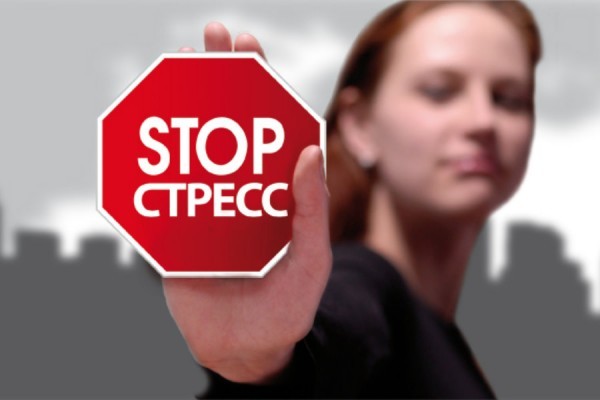 Повысить уровень стрессоустойчивости;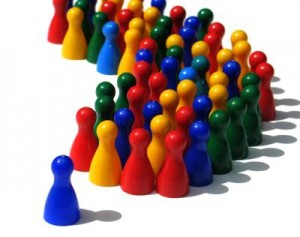 Развить навык правильного поведения в рабочих ситуациях, которое не будет приводить к конфликтам и перенапряжениям - источникам стресса. Получить знания о том, что такое стресс, как он возникает, проявляется и к каким последствиям приводит; Современный ритм жизни таков, что многие из хороших и ответственных работников различных организаций попадают в состояние стресса. Причины этому: коллеги, ошибки в работе, клиенты, руководители и, конечно, тонкая организация психики самих работников. Как управлять своей эмоциональной сферой и как защитить себя от негативного эмоционального воздействия в условиях рабочего процесса – всё это тренер подробно разбирает на реальных примерах и отрабатывает правильные линии поведения в процессе выполнения обучаемыми заданий и упражнений. Стресс возникает в голове, в мыслях, но его негативное воздействие испытывает тело. Все методы работы со стрессом мы делим на две группы. В первой группе методы, оказывающие влияние на мысли человека, который попал в стрессовое состояние, во второй группе, методы, которые действуют на физическое тело, и через него приводят мысли в порядок.На тренинге, наряду с заданиями и упражнениями от тренера, производится разбор рабочих и личных ситуаций обучаемых. Тренинг адаптирован для:Специалистов и руководителей компаний, которые подвергаются интенсивному воздействию стрессовых факторов в рабочих ситуациях.Методы, используемые в тренинге Деловые и ролевые игры, интерактивные лекции, видеотренинг, групповые дискуссии, письменные упражнения, мозговой штурм, тестирование.Продолжительность тренинга: 1 или 2 дня (в зависимости от проработки темы). ПрограммаСтруктурирование понимания стресса и стрессоустойчивости Анализ своего внутреннего состояния. Тестирование собственной стрессоустойчивости.Принцип управления внутренним состоянием, как принцип управления стрессом.Концепция эффективности в рабочих ситуациях «Комфорт-Напряжение-Стресс». Понятие оптимального уровня стресса. Дистресс.Виды стрессовФакторы, вызывающие стресс.Основные причины стресса в рабочих ситуациях.Физиология стресса. Что происходит в организме и голове человека.Виды стресса. Ситуативный и глубинный стресс.Три фазы работы со стрессом и стрессовыми факторами: профилактика, защита, устранение.Развитие стрессоустойчивости – профилактика стрессаГармонизация личной и рабочей жизни человека, как способ повышения стрессоустойчивости. Формула счастья Кетс Де Вриса для современного человека.Определение личной и профессиональной роли сотрудника. Умение быть профессионалом.Привычки и хобби, которые делают нас счастливыми.Повышение стрессоустойчивости по Станиславскому.Развитие позитивизма - позитивного мышления.Методы защиты от стрессового воздействияКто и что выводит нас из себя.Метод «Изоляция без изоляции».Метод «Принятие новой реальности», как метод защиты от фрустрации.Метод «Артист кино».Метод «Счетчик».Развитие правильных линий поведения в рабочих ситуацияхПонимание личностных различий и их влияние на диалог с коллегой.Типология DISC, распознавание психотипов и понимание их установок.Взаимодействие с противоположностью. Гармонизация отношений и безстрессовое общение.Алгоритм вежливого отказа.Сохранение диалога в дискуссии и недопущение возникновения спора. Аргументация методом ТАП.Работа с жалобами коллег (клиентов, партнеров и т.п.). Сохранение клиентоориентированного поведения в «горячих» ситуациях.Ликвидация последствий стрессового воздействияТри сущности человека: эмоциональный, интеллектуальный, физический план.Интеллектуальные способы утилизации стрессового воздействия.Введение в конфликтологию - анализ конфликтных ситуаций.Метод рационализации событий и определение дальнейших действий.Техника позитивного мышления.Проактивность, как способ устранения стрессовых факторов.Модель блокировки социальных драйверов «SCARF». Способы разблокировки.Образные способы выхода из стрессовых ситуаций. Изучение техник и выполнение упражнений с применением изученных техник.Физические способы снятия стресса, изучение и тренировка.Работа с дыханием. Влияние на мысли человека посредством физических упражнений.Медицинские препараты. Вред и польза лекарств. Шоколад - это тоже «лекарство».Как выйти из стресса, не покидая рабочего места. Методы, применяемые в окружении коллег.Зоны роста стрессоустойчивости обучаемых Анализ реальных ситуаций обучаемых.Полезные советы в дорогу. Рекомендуемая литература.Рекомендации по развитию новых навыков.